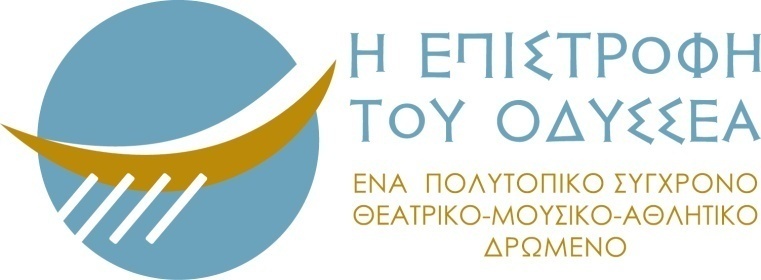 ΟΔΥΣΣΕΙΑ 20179/1/2018 ΣΤΟ ΧΙΛΤΟΝΠΡΟΓΡΑΜΜΑ ΕΚΔΗΛΩΣΗΣ18:00 – 18:05     Λουκάς Αναγνωστάτος		Αντιδήμαρχος Ιθάκης		Χαιρετισμός18:05 – 18:10     Παναγιώτης Πετρόπουλος 		Αντιδήμαρχος Πύλου – ΝέστοροςΧαιρετισμός		18:10 – 18:30     Κωνσταντίνος ΚαρκανιάςΠρόεδρος του Συλλόγου «Η επιστροφή σου Οδυσσέα»Εισαγωγή, απολογισμός δράσης «Οδύσσεια 2017», αρχικός σχεδιασμός για τα «Οδύσσεια 2018»18:30 – 19:00	Σταύρος Παπαμαρινόπουλος		Καθηγητής Πανεπιστημίου Πατρών«Χρονολόγηση της επιστροφής του Οδυσσέα»19:00 – 19:10	Γιώργος Λεκάκης		Δημοσιογράφος – Αρχείον Πολιτισμού		«Η τεχνολογία των Φαιάκων»		Ανακοίνωση για την ομότιτλη ταινία19:10 – 19:30	Μέλπω Λεκατσά		Φαρμακοποιός – Μέλος του Συλλόγου Φίλων του Ομήρου Ιθάκης		«Η Ιθάκη του Οδυσσέα»19:30 – 19:50	Βασίλης ΛαμπρόπουλοςΚαθηγητής ΤΕΙ Αθηνών – Τμήμα Συντήρησης Αρχαιοτήτων και Έργων ΤέχνηςΕκπρόσωπος του Λαογραφικού – Πολιτιστικού Ομίλου Χώρας Νέστορος«Η Χώρα του Νέστορος»19:50 – 20:00	ΕρωτήσειςΟ συντονισμός της Ημερίδας θα γίνει από την Αικατερίνη Δαμιανίδου, Γενική Γραμματέα του Συλλόγου «Η Επιστροφή του Οδυσσέα»